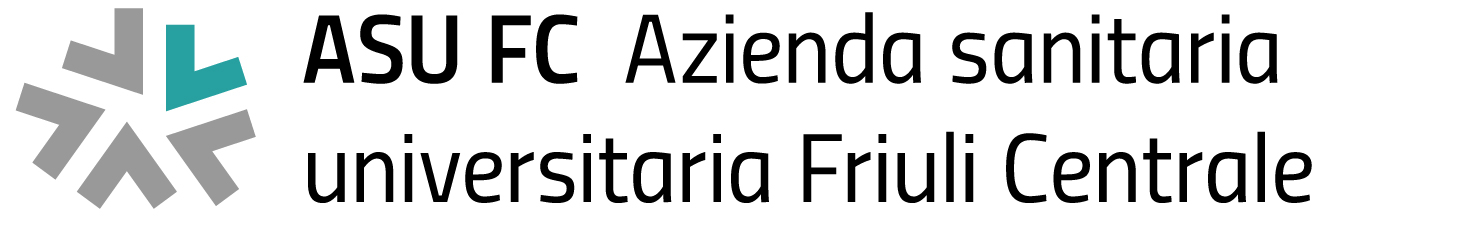 Criteri di accesso alle prestazioni di ricoveroClasse di priorità per il ricoveroModalità di programmazioneClasse ARicovero entro 30 giorni per i casi clinici che possono aggravarsi rapidamente al punto da diventare emergenti o, comunque, da recare grave pregiudizio alla prognosiClasse BRicovero entro 60 giorni per i casi clinici che presentano intenso dolore, o gravi disfunzioni, o grave disabilità ma che non manifestano la tendenza ad aggravarsi rapidamente al punto da diventare emergenti né possono per l’attesa ricevere grave pregiudizio per la prognosiClasse CRicovero entro 180 giorni per i casi clinici che presentano minimo dolore, disfunzione o disabilità, e non manifestano tendenza ad aggravarsi né possono per l’attesa ricevere grave pregiudizio alla prognosiClasse DRicovero senza attesa massima definita per i casi clinici che non causano alcun dolore, disfunzione o disabilità. Questi casi devono comunque essere effettuati almeno entro 12 mesi